Board Meeting  	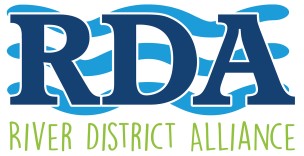 September 16, 2019 5:00 pm – Lee County Visitor & Convention Bureau – 2201 Second Street  Call to Order and Welcome, Kevin Boyd, Chairman Roll call and approval and minutes - Dannielle Schultz, SecretaryFinancial Report, Merry Coffman, Treasurer President & CEO Report, Lisa SbuttoniCommittee Reports:Membership – Kristin DiIorio, Committee ChairSpecial Events – Candice Cocco, Vice Chair and Committee ChairOverview of Candidates and Nominating – Jim Griffith, Committee ChairBallot Results – Lisa SbuttoniAdjourn Next board meeting:  October 14th at 5 p.m., VCB officesSpecial Events meeting:  September 19th at 3:30 p.m., VCB OfficesAgenda